РОССИЙСКАЯ ФЕДЕРАЦИЯАДМИНИСТРАЦИЯ ЛЕБЯЖЕНСКОГО СЕЛЬСОВЕТАКРАСНОТУРАНСКИЙ РАЙОН  КРАСНОЯРСКИЙ КРАЙ ПОСТАНОВЛЕНИЕс. Лебяжье29.11.2016                                                                                                           № 66-п Об утверждении схемы расположения земельного участка на кадастровом плане территории  На основании  ст.11.10. Земельного Кодекса Российской Федерации от 25.10.2001 года № 136-ФЗ,  в соответствии с Правилами землепользования и застройки на территории Лебяженского сельского поселения Краснотуранского района Красноярского края, с Приказом Минэкономразвития России от 1 сентября 2014г.N540 «Об утверждении классификатора видов разрешенного использования земельных участков», приказом Министерства экономического развития Российской Федерации от 27 ноября 2014 г. № 762 «Об утверждении требований к подготовке схемы расположения земельного участка или земельных участков на кадастровом плане территории и формату схемы расположения земельного участка или земельных участков на кадастровом плане территории при подготовке схемы расположения  земельного участка или земельных участков на кадастровом плане территории в формате электронного документа, формы схемы расположения земельного участка или земельных участков на кадастровом плане территории, подготовка которой осуществляется в форме документа на бумажном носителе», руководствуясь ст. 15 и 18 Устава Лебяженского сельсовета, ПОСТАНОВЛЯЮ:   1. Утвердить схему расположения земельного участка на кадастровом плане территории кадастрового квартала № 24:22:0501027: - площадь земельного участка, образуемого в соответствии со схемой расположения земельного участка 291 м2;- условный адрес образуемого земельного участка: Красноярский край, Краснотуранский район, с.Лебяжье, улица Калинина, 18Б;- наименование территориальной зоны, в границах которой образуется земельный участок – зона Р-1 зона "Рекреации";- вид разрешенного использования образуемого земельного участка –сквер;- категория земель, к которой относится образуемый земельный участок – земли населенных пунктов.   2. Предоставить заявителю, обратившемуся с заявлением об утверждении схемы расположения земельного участка, право обращаться без доверенности с заявлением о государственной регистрации права муниципальной собственности на образуемый земельный участок.  3. Срок действия настоящего Постановления составляет два года.  4. Настоящее Постановление вступает в силу со дня официального опубликования в газете «Ведомости органов местного самоуправления села Лебяжье» и в сети Интернет на официальном сайте муниципального образования Лебяженский сельсовет.  5. Направить настоящее Постановление с приложением схемы расположения земельного участка  в филиал ФГБУ «ФКП» по Красноярскому краю в  срок не более чем пять рабочих дней со дня его принятия.     6. Контроль за исполнением настоящего Постановления оставляю за собой.И.о.Главы администрации                                                                 А.Н.ИгнатьеваУТВЕРЖДЕНАПостановлением администрации Лебяженского сельсоветаот 29.11.2016  № 66-п СХЕМАрасположения земельного участка или земельных участков на кадастровом плане территорииУсловный номер земельного участка  -Условный номер земельного участка  -Условный номер земельного участка  -Площадь земельного участка  291 м²Площадь земельного участка  291 м²Площадь земельного участка  291 м²Обозначение характерных точек границКоординаты, мКоординаты, мОбозначение характерных точек границXY12310430237138021643024413815124302261382413430220138101043023713802Система координат: СК кадастрового округа, зона 4Система координат: СК кадастрового округа, зона 4Система координат: СК кадастрового округа, зона 4Квартал: 24:22:0501027Квартал: 24:22:0501027Квартал: 24:22:0501027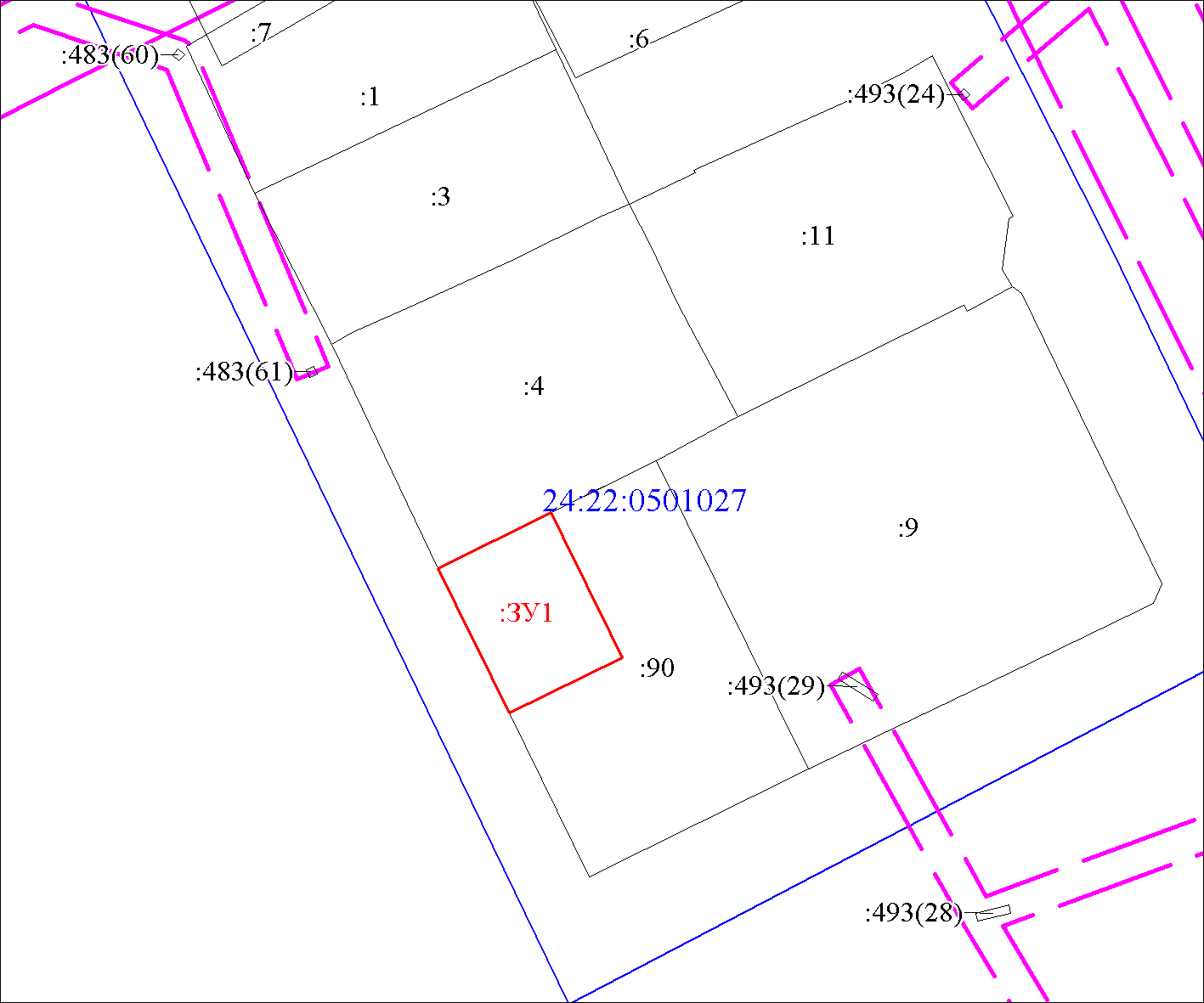 Масштаб 1:800Масштаб 1:800Условные обозначения:Условные обозначения: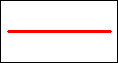 Границы земельных участков, установленные (уточненные) при проведении кадастровых работ, отражающиеся в масштабе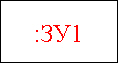 Надписи вновь образованного земельного участка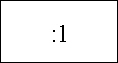 Надписи кадастрового номера земельного участка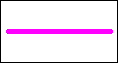 Граница охранной зоны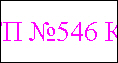 Обозначение границы охранной зоны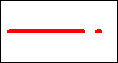 Граница территориальной зоны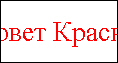 Обозначение границы территориальной зоны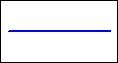 Граница кадастрового квартала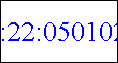 Обозначение кадастрового квартала